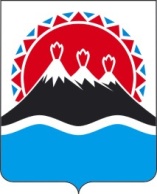 МИНИСТЕРСТВО СПЕЦИАЛЬНЫХ ПРОГРАММ И ПО ДЕЛАМКАЗАЧЕСТВА КАМЧАТСКОГО КРАЯПРИКАЗ № 71-пг. Петропавловск-Камчатский		                                  «11» мая 2011 годаВ соответствии со статей 19 Федерального закона от 27.07.2004 № 79-ФЗ «О государственной гражданской службе Российской Федерации», Законом Камчатского края от 03.12.2010 № 526 «О комиссиях по соблюдению требований к служебному поведению государственных гражданских служащих Камчатского края и урегулированию конфликта интересов», Законом Камчатского края от 27.04.2010 № 436 «О проверке достоверности и полноты сведений, представляемых гражданами, претендующими на замещение государственных должностей Камчатского края, должностей государственной гражданской службы Камчатского края, а также соблюдения лицами, замещающими государственные должности Камчатского края, установленных ограничений и соблюдения государственными гражданскими служащими Камчатского края требований к служебному поведению» и во исполнение части 5 постановления Правительства Камчатского края от 15.02.2011 № 72-П «О комиссии при Правительстве Камчатского края по соблюдению требований к служебному поведению государственных гражданских служащих Камчатского края и урегулированию конфликта интересов»ПРИКАЗЫВАЮ:1. Образовать комиссию по соблюдению требований к служебному поведению государственных гражданских служащих Камчатского края и урегулированию конфликта интересов в Министерстве специальных программ и по делам казачества Камчатского края (далее – Комиссия) в составе согласно приложению № 1. 2. Утвердить Порядок работы комиссии по соблюдению требований к служебному поведению государственных гражданских служащих Камчатского края и урегулированию конфликта интересов в Министерстве специальных программ и по делам казачества Камчатского края согласно приложению № 2.3. Слюнкину Сергею Михайловичу, консультанту отдела по мобилизационной работе Министерства специальных программ по делам казачества Камчатского края, (секретарю Комиссии) обеспечить представление ежеквартально не позднее 1 числа месяца, следующего за отчетным кварталом, в Главное управление Губернатора и Правительства Камчатского края по вопросам государственной службы, кадрам и наградам информацию о деятельности Комиссии по форме согласно приложению 3 к постановлению Правительства Камчатского края от 15.02.2011 № 72-П «О комиссии при Правительстве Камчатского края по соблюдению требований к служебному поведению государственных гражданских служащих Камчатского края и урегулированию конфликта интересов».4. Настоящий приказ вступает в силу через 10 дней после его официального опубликования. Министр                                                                                                 С.И. ХабаровСостав комиссиипо соблюдению требований к служебному поведению государственных гражданских служащих Камчатского края и урегулированию конфликта интересов в Министерстве специальных программ и по делам казачества Камчатского края <1>----------------------------------------------------------------------------------------------------------------------<1> Общее число членов комиссии, не замещающих должности государственной гражданской службы Камчатского края, назначение на которые и освобождение от которых осуществляется Министром специальных программ и по делам казачества Камчатского края, должно составлять не менее одной четверти от общего числа членов комиссии.	<2> Член комиссии включается на основании решения руководителя Министерства специальных программ и по делам казачества Камчатского края по согласованию с соответствующими организациями.<3> Участник определяется председателем комиссии.<4> Участник приглашается на заседание комиссии по решению председателя комиссии, принимаемому в каждом конкретном случае отдельно не менее чем за три дня до дня заседания комиссии на основании ходатайства государственного гражданского служащего, в отношении которого комиссией рассматривается этот вопрос, или любого члена комиссии.Порядок работы комиссии по соблюдению требований к служебному поведению государственных гражданских служащих Камчатского края и урегулированию конфликта интересов в Министерстве специальных программ и по делам казачества Камчатского края1. Настоящий Порядок разработан в соответствии с Федеральным законом от 27.07.2004 № 79-ФЗ «О государственной гражданской службе Российской Федерации», Федеральным законом от 25.12.2008 № 273-ФЗ «О противодействии коррупции», Положением о комиссиях по соблюдению требований к служебному поведению государственных гражданских служащих Камчатского края и урегулированию конфликта интересов, утвержденным Законом Камчатского края от 03.12.2010 № 526 «О комиссиях по соблюдению требований к служебному поведению государственных гражданских служащих Камчатского края и урегулированию конфликта интересов» (далее – Положение), постановлением Правительства Камчатского края от 25.02.2011  № 27-п «О комиссии при Правительстве Камчатского края по соблюдению требований к служебному поведению государственных гражданских служащих Камчатского края и урегулированию конфликта интересов» и регулирует деятельность комиссии по соблюдению требований к служебному поведению государственных гражданских служащих Камчатского края и урегулированию конфликта интересов в Министерстве специальных программ и по делам казачества Камчатского края (далее - комиссия) при рассмотрении вопросов, связанных с соблюдением требований к служебному поведению и (или) урегулированию конфликта интересов в отношении государственных гражданских служащих Камчатского края, замещающих должности государственной гражданской службы Камчатского края в Министерстве специальных программ и по делам казачества Камчатского края (далее – Министерство), назначение на которые и освобождение от которых осуществляется руководителем Министерства (далее – гражданские служащие).2. Комиссия в своей деятельности руководствуется Конституцией Российской Федерации, федеральными законами, иными нормативными правовыми актами Российской Федерации, законами Камчатского края и иными нормативными правовыми актами Камчатского края, Положением и настоящим Порядком.3. Основной задачей комиссии является содействие Министерству:в обеспечении соблюдения гражданскими служащими ограничений и запретов, требований о предотвращении или урегулировании конфликта интересов, а также в обеспечении исполнения ими обязанностей, установленных Федеральным законом от 27.07.2004 № 79-ФЗ «О государственной гражданской службе Российской Федерации», Федеральным законом от 25.12.2008 № 273-ФЗ «О противодействии коррупции», иными федеральными законами, Законом Камчатского края от 18.12.2008 № 192 «О противодействии коррупции в Камчатском крае», иными законами Камчатского края (далее - требования к служебному поведению и (или) требования об урегулировании конфликта интересов);в осуществлении в Министерстве мер по предупреждению коррупции.4. Заседания комиссии проводятся при наличии оснований, указанных в части 3.1 Положения.5. Комиссия не рассматривает сообщения о преступлениях и административных правонарушениях, а также анонимные обращения, не проводит проверки по фактам нарушения служебной дисциплины.6. Председатель комиссии при поступлении к нему информации, содержащей основания для проведения заседания комиссии:в течение 3-х календарных дней назначает дату заседания комиссии. При этом дата заседания комиссии не может быть назначена позднее семи календарных дней со дня поступления указанной информации;организует ознакомление гражданского служащего, в отношении которого комиссией рассматривается вопрос о соблюдении требований к служебному поведению и (или) требований об урегулировании конфликта интересов, его представителя, членов комиссии и других лиц, участвующих в заседании комиссии, с информацией, поступившей ответственному за работу по профилактике коррупционных и иных правонарушений, и с результатами ее проверки;рассматривает ходатайства о приглашении на заседание комиссии лиц, указанных в пункте 2 части 3.4 Положения, принимает решение об их удовлетворении (об отказе в удовлетворении) и о рассмотрении (об отказе в рассмотрении) в ходе заседания комиссии дополнительных материалов.7. Заседание комиссии считается правомочным, если на нем присутствует не менее двух третей от общего числа членов комиссии. Проведение заседаний с участием только членов комиссии, замещающих должности гражданской службы в Министерстве, недопустимо.8. При возникновении прямой или косвенной личной заинтересованности члена комиссии, которая может привести к конфликту интересов при рассмотрении вопроса, включенного в повестку дня заседания комиссии, он обязан до начала заседания заявить об этом. В таком случае соответствующий член комиссии не принимает участия в рассмотрении указанного вопроса.9. Заседание комиссии проводится в присутствии гражданского служащего, в отношении которого рассматривается вопрос о соблюдении требований к служебному поведению и (или) требований об урегулировании конфликта интересов. При наличии письменной просьбы гражданского служащего о рассмотрении указанного вопроса без его участия заседание комиссии проводится в его отсутствие. В случае неявки гражданского служащего или его представителя на заседание комиссии при отсутствии письменной просьбы гражданского служащего о рассмотрении указанного вопроса без его участия рассмотрение вопроса откладывается. В случае вторичной неявки гражданского служащего или его представителя без уважительных причин комиссия может принять решение о рассмотрении указанного вопроса в отсутствие гражданского служащего.10. На заседании комиссии заслушиваются пояснения гражданского служащего (с его согласия) и иных лиц, рассматриваются материалы по существу предъявляемых гражданскому служащему претензий, а также дополнительные материалы.11. Члены комиссии и лица, участвовавшие в ее заседании, не вправе разглашать сведения, ставшие им известными в ходе работы комиссии.12. По итогам рассмотрения вопросов о соблюдении требований к служебному поведению и (или) требований об урегулировании конфликта интересов комиссия принимает решения в соответствии с частями 4.1 – 4.6 Положения.13. Для исполнения решений комиссии могут быть подготовлены проекты правовых актов Министерства, решений или поручений руководителя Министерства, которые в установленном порядке представляются ему на рассмотрение.14. Решения комиссии по вопросам, указанным в части 3.1 Положения, принимаются тайным голосованием (если комиссия не примет иное решение) простым большинством голосов присутствующих на заседании членов комиссии. Лица, участвующие в заседании комиссии с правом совещательного голоса, могут вносить предложения, выражать мнение и высказывать замечания в ходе обсуждения вопроса, включенного в повестку дня заседания комиссии, до начала голосования.15. Решения комиссии оформляются протоколами, которые подписывают члены комиссии, принимавшие участие в ее заседании. 16. В протоколе заседания комиссии указываются:1) дата заседания комиссии, фамилии, имена, отчества членов комиссии и других лиц, присутствующих на заседании;2) формулировка каждого из рассматриваемых на заседании комиссии вопросов с указанием фамилии, имени, отчества, должности гражданского служащего, в отношении которого рассматривается вопрос о соблюдении требований к служебному поведению и (или) требований об урегулировании конфликта интересов;3) предъявляемые к гражданскому служащему претензии, материалы, на которых они основываются;4) содержание пояснений гражданского служащего и других лиц по существу предъявляемых претензий;5) фамилии, имена, отчества выступивших на заседании лиц и краткое изложение их выступлений;6) источник информации, содержащей основания для проведения заседания комиссии, дата поступления информации в Министерство;7) другие сведения;8) результаты голосования;9) решение и обоснование его принятия.17. Член комиссии, несогласный с ее решением, вправе в письменной форме изложить свое мнение, которое подлежит обязательному приобщению к протоколу заседания комиссии и с которым должен быть ознакомлен гражданский служащий.18. Копии протокола заседания комиссии в течение 3-х календарных дней со дня заседания направляются руководителю Министерства, полностью или в виде выписок из него – гражданскому служащему, а также по решению комиссии – иным заинтересованным лицам.19. Соответствующее решение руководителя Министерства оглашается на ближайшем заседании комиссии и принимается к сведению без обсуждения.20. В случае установления комиссией признаков дисциплинарного проступка в действиях (бездействии) гражданского служащего информация об этом представляется руководителю Министерства, для решения вопроса о применении к гражданскому служащему мер ответственности, предусмотренных нормативными правовыми актами Российской Федерации.21. В случае установления комиссией факта совершения гражданским служащим действия (факта бездействия), содержащего признаки административного правонарушения или состава преступления, председатель комиссии обязан передать информацию о совершении указанного действия (бездействии) и подтверждающие такой факт документы в правоприменительные органы в течение 3-х календарных дней, а при необходимости – немедленно.22. Копия протокола заседания комиссии или выписка из него приобщается к личному делу гражданского служащего, в отношении которого рассмотрен вопрос о соблюдении требований к служебному поведению и (или) требований об урегулировании конфликта интересов.23. Организационно-техническое и документационное обеспечение деятельности комиссии, а также информирование членов комиссии о вопросах, включенных в повестку дня, о дате, времени и месте проведения заседания, ознакомление членов комиссии с материалами, представляемыми для обсуждения на заседании комиссии, осуществляется секретарем комиссии. 24. Расходы, связанные деятельностью комиссии, осуществляются за счет средств краевого бюджета, предусмотренных на содержание Министерства, в соответствии с распоряжением Правительства Камчатского края от 04.05.2008 № 123-РП.О комиссии по соблюдению требований к служебному поведению государственных гражданских служа-щих Камчатского края и урегули-рованию конфликта интересов в Министерстве специальных программ и по делам казачества Камчатского краяПриложение № 1 к приказу Министерства специальных программ и по делам казачества Камчатского краяот 11.05.2011 № 71-пБондаренкоВячеслав Анатольевичзаместитель Министра - начальник отдела по делам казачества Министерства специальных программ и по делам казачества Камчатского края, председателя комиссии;Степченков Юрий Владимировичначальник отдела по мобилизационной работе Министерства специальных программ и по делам казачества Камчатского края, замес-титель председателя комиссии;СлюнкинСергей Михайлович Члены комиссии:консультант отдела по мобилизационной работе Министерства специальных программ и по делам казачества Камчатского края, секретарь комиссии;МелиховаСветлана ГригорьевнаЗаместитель начальника Главного управления - начальник отдела по вопросам государственной службы Главного управления Губернатора и Правительства Камчатского края по вопросам государственной службы, кадрам и наградам (по согласованию);ПивнякСергей АлександровичКонсультант отдела правового обеспечения Главного правового управления Губернатор и Правительства Камчатского края (по согласованию);представитель (представители) научных организаций и образовательных учреждений среднего, высшего и дополнительного профессионального образования в Камчатском крае, деятельность которых связана с государственной службой (по согласованию);представитель Общественной палаты Камчатского края (по согласованию) <2>.Участники заседания комиссии с правом совещательного голоса:непосредственный руководитель государствен-ного гражданского служащего Камчатского края (далее – гражданский служащий), в отношении которого комиссией рас-сматривается вопрос о соблюдении требований к служебному поведению и (или) требований об урегулировании конфликта интересов;гражданские служащие, замещающие в Министерстве специальных программ и по делам казачества Камчатского края должности государственной гражданской службы Камчатского края, аналогичные должности, замещаемой гражданским служащим, в отношении которого комиссией рассматривается этот вопрос (два лица) <3>;другие гражданские служащие, замещающие должности государственной гражданской службы Камчатского края в Министерстве специальных программ и по делам казачества Камчатского края <4>; специалисты, которые могут дать пояснения по вопросам государственной службы и вопросам, рассматриваемым комиссией <4>;должностные лица других государственных органов Камчатского края, органов местного самоуправления муниципальных образований  в Камчатском крае <4>;представители заинтересованных организаций <4>;представитель гражданского служащего, в отношении которого комиссией рассматривается вопрос о соблюдении требований к служебному поведению и (или) требований об урегулировании конфликта интересов <4>.Приложение № 2 к приказу Министерства специальных программ и по делам казачества Камчатского краяот 11.05.2011 № 71-п